PiratenKreativideenRiesenkrebsMaterial: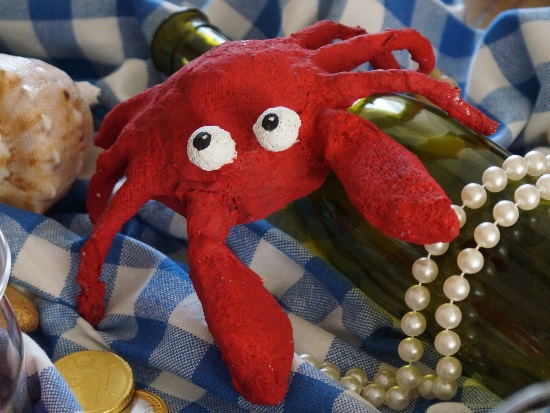 Halbkugel aus Pappe (Bastelladen)oder selbst gemacht aus Pappmachédicke PappeSchereca. 10-12 PfeifenputzerHolz- oder WattekugelnGipsbinde und WasserRote, weiße und schwarze AcrylfarbePinselUnd so geht’s:Die Halbkugel auf ein Stück Karton kleben, um den Krebskörper einen Boden zu verleihen. Seitlich je drei und vorne zwei Löcher mit der Schere hineinbohren. Je einen Pfeifenputzer doppelt nehmen in sich selbst verdrehen und als Fuß in eines der seitlichen Löcher stecken.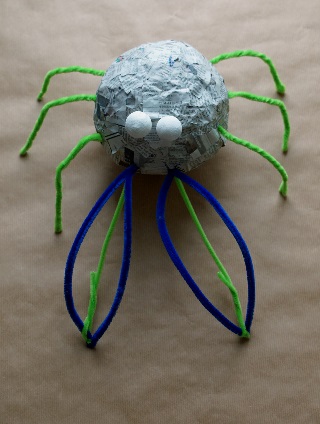 Aus 2-3 weiteren Pfeifenputzern ein Gerüst für die Scheren formen und an der Vorderseite des Krebses in die vorher gebohrten Löcher stecken. Alle Gliedmaßen zusätzlich mit etwas Klebstoff befestigen.Die Holz- bzw. Wattekugeln auf ein kurzes Stück Pfeifenputzer kleben und ebenfalls am Krebs fixieren.Die Gipsbinde in Stücke schneiden, ins Wasser tauchen und um den Rohling wickeln. Alles gut trocknen und anschließend bemalen. Tipp: Krebse in verschiedenen Größen anfertigen. Maritime Schatzkästchen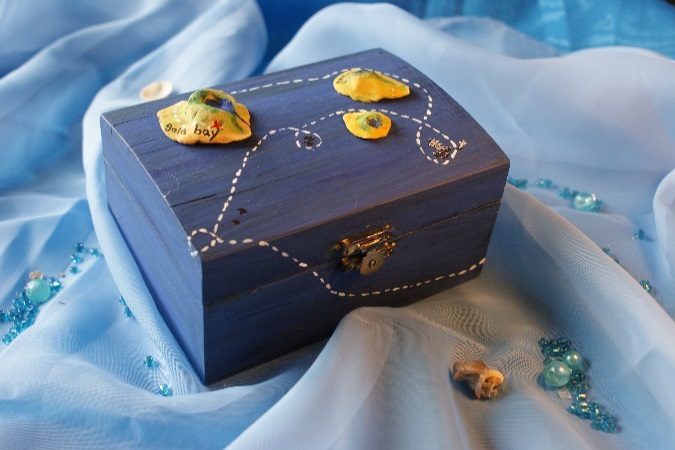 Material:Holz- oder PappkästchenAcrylfarbe Pinsel & SchaschlikstäbchenModelliermasse (oder Salzteig)FlüssigkleberWasserfeste FilzstifteUnd so geht’s:Die Kisten mit blauer Acrylfarbe grundieren und gut trocknen lassen. Aus der Modelliermasse kleine Inseln formen und aushärten lassen. Tipp: Diese beiden Arbeitsschritte bereits vor dem Fest erledigen.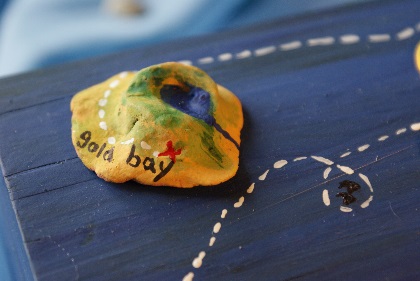 Die Inseln bemalen und auf der Holzkiste festkleben.Anschließend einen feinen Pinsel oder Schaschlikstab in weiße Farbe tunken und damit eine Seeroute aufmalen.Schaurige Skelette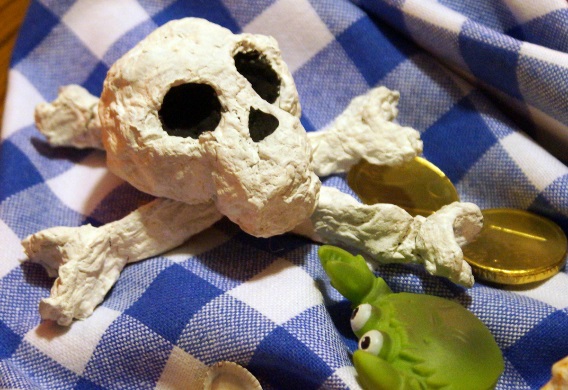 Material:ZeitungspapierEimerTapetenkleister (Pulver)Wasserweiße & schwarze Acrylfarbe & PinselHeißklebepistole & KlebepatronenUnd so geht’s:Das Zeitungspapier in kleine Stücke reißen und über Nacht in warmes Wasser einweichen. Anschließend etwas Tapetenkleisterpulver hinzugeben und gut verrühren.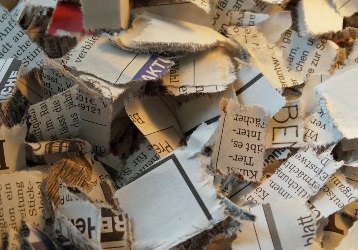 Nach etwa 30min überschüssiges Wasser abgießen bzw. ausdrücken, so dass ein homogener Brei entsteht.Sollten noch größere Papierfetzen erkennbar sein diese mit den Fingern zerpflücken.Aus dem Pappmachébrei Schädel und andere schaurige Gebeine formen und gut trocknen lassen.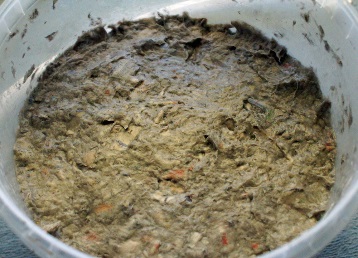 Alle Teile weiß grundieren. Bei den Schädeln Augen- und Nasenhöhlen mit schwarzer Farbe ausmalen.Die Knochen nach Belieben übereinander kleben.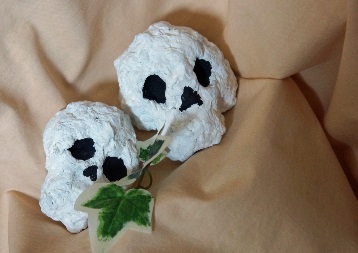 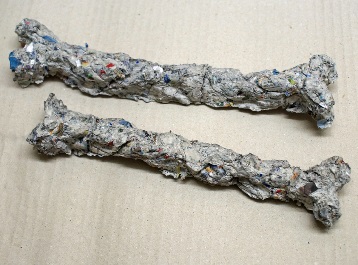 Piratenrätsel1) Wie nennt man kleine, runde Fenster auf Schiffen noch?a) Gucklochb) Bullaugec) Ausguckd) Aqualinse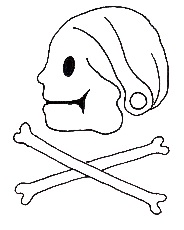 2) Welche Seite des Schiffes ist backbord?a) die linkeb) die rechtec) die hintered) die vordere3) Wer war Klaus Störtebeker?a) ein berühmter Schiffskochb) ein adliger Schatzsucherc) ein berüchtigter Seeräuberd) ein Seeungeheuer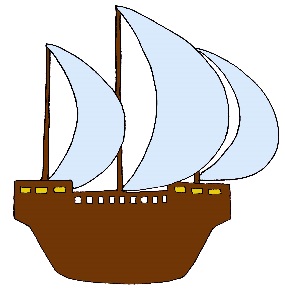 4) Wie wird ein Schiffskoch noch genannt?a) Smutjeb) Matjesc) Gourmetd) Küchenmeister5) Was geschieht beim Abtakeln?a) dem Personal wird gekündigtb) das Schiff wird geputztc) Müll wird über Bord geworfend) Segel oder Masten werden eingeholt6) Was ist eine Buddel?a) eine schöne Fraub) eine Schiffsartc) eine Flasche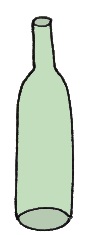 d) eine starke Meeresströmung7) Was geschieht bei Ebbe?a) das Meer fließt Richtung Landb) das Meer zieht sich zurückc) das Meer schlägt besonders hohe Wellend) das Meer spült besonders viele Quallen an8) Welches Geisterschiff segelt angeblich über die Meere?a) „Der fürchterliche Franzose“b) „Der unheimliche Ungar“c) „Der kreischende Deutsche“d) „Der fliegende Holländer“9) Was befindet sich an der Vorderseite mancher alten Segelboote?a) ein Marterpfahlb) eine Galionsfigurc) ein Nummernschild aus Blechd) ein Holzkreuz (Kruzifix)10) Worauf bzw. worin schliefen früher die meisten Matrosen?a) Hängemattenb) Liegestühlec) Luftmatratzen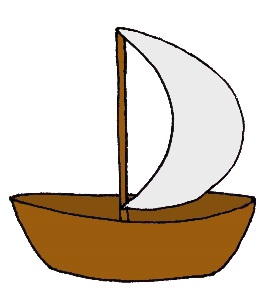 d) Klappbetten11) Welcher Begriff bezeichnet keine Bootsart?a) Kojeb) Kahnc) Nachend) Yacht12) Was taten die Piraten bei einem Überfall auf ein Schiff?a) kenternb) enternc) abschleppend) anbaggern13) Wie nennt man den Widerstand gegenüber dem Kapitän noch?a) Motzrundeb) Ruderverweigerungc) Kaperstreikd) Meuterei14) Was konnten viele Seemänner tatsächlich nicht?a) gut sehenb) schießenc) schwimmend) rudern15) Dafür waren sie aber meistens umso…a) fürsorglicherb) musikalischerc) abergläubischerd) intelligenter